Информация об условиях обучения инвалидов и лиц с ОВЗУважаемые родители!        С 01.09.2016 года вступили в силу Федеральные государственные образовательные стандарты для детей с ограниченными возможностями здоровья и федеральные государственные образовательные стандарты для детей с умственной отсталостью (интеллектуальными нарушениями) (далее по тексту ФГОС ОВЗ и УО).Обучающийся с ограниченными возможностями здоровья (ОВЗ) - физическое лицо, имеющее недостатки в физическом и (или) психологическом развитии, подтвержденные психолого-медико-педагогической комиссией и препятствующие получению образования без создания специальных условий. (п. 16 ст. 2 Федерального закона «Об образовании в Российской Федерации») от 29.12.2012 N 273-ФЗ.Инклюзивное образование - обеспечение равного доступа к образованию для всех обучающихся с учетом разнообразия особых образовательных потребностей и индивидуальных возможностей. Особые образовательные потребности возникают у детей тогда, когда в процессе их обучения возникают трудности несоответствия возможностей детей общепринятым социальным ожиданиям, школьнообразовательным нормативам успешности, установленным в обществе нормам поведения и общения.Эти особые образовательные потребности ребенка требуют от школы предоставления дополнительных или особых материалов, программ или услуг. Включение детей с особыми образовательными потребностями - детей с инвалидностью, детей с ограниченными возможностями здоровья, детей с особенностями развития - в образовательный процесс в школах общего типа по месту жительства – это сравнительно новый подход для российского образования.Образовательная политика России ориентирована на инклюзию как на принцип изменения социальных отношений в образовании.Инклюзивное образование - это такая организация процесса обучения, при которой ВСЕ дети, независимо от их физических, психических, интеллектуальных, культурно-этнических, языковых и иных особенностей, включены в общую систему образования и обучаются по месту жительства вместе со своими сверстниками без инвалидности в одних и тех же общеобразовательных школах, которые учитывают их особые образовательные потребности и оказывают своим ученикам необходимую специальную поддержку.В соответствии с Федеральным законом от 29.12.2012 N 273-ФЗ «Об образовании в Российской Федерации» содержание образования и условия организации обучения и воспитания обучающихся с ограниченными возможностями здоровья определяются адаптированной образовательной программой, а для инвалидов также в соответствии с индивидуальной программой реабилитации инвалида. Общее образование обучающихся с ограниченными возможностями здоровья осуществляется в организациях, осуществляющих образовательную деятельность по адаптированным основным общеобразовательным программам. В таких организациях создаются специальные условия для получения образования указанными обучающимися.Под специальными условиями, для получения образования обучающимися с ограниченными возможностями здоровья в настоящем Федеральном законе понимаются условия обучения, воспитания и развития таких обучающихся, включающие в себя использование специальных образовательных программ и методов обучения и воспитания, специальных учебников, учебных пособий и дидактических материалов, специальных технических средств обучения коллективного и индивидуального пользования, предоставление услуг ассистента (помощника), оказывающего обучающимся необходимую техническую помощь, проведение групповых и индивидуальных коррекционных занятий, обеспечение доступа в здания организаций, осуществляющих образовательную деятельность, и другие условия, без которых невозможно или затруднено освоение образовательных программ обучающимися с ограниченными возможностями здоровья.Образование обучающихся с ограниченными возможностями здоровья может быть организовано как совместно с другими обучающимися, так и в отдельных классах, группах или в отдельных организациях, осуществляющих образовательную деятельность.В МАОУ «Борковская школа» специализированный учет инвалидов и лиц с ограниченными возможностями здоровья проводится на этапах их поступления и обучения в школу. Для организации информационной открытости для инвалидов и лиц с ограниченными возможностями здоровья на сайте создан специальный раздел «Информация об условиях обучения инвалидов и лиц с ОВЗ», официальный сайт адаптирован для лиц с нарушениями зрения (слабовидящих);В школе создана универсальная безбарьерная среда для  инклюзивного образования детей-инвалидов с нарушениями опорно-двигательной системы и слабовидящих детей. (Приказ Минобрнауки России от 09.11.2015 № 1309 «Об утверждении порядка обеспечения условий доступности для инвалидов объектов и предоставляемых услуг в сфере образования, а также оказания им при этом необходимой помощи»).Информация для родителей по оказанию образовательных услуг детям с ограниченными возможностями здоровья в школеВ соответствии с Федеральным законом «Об образовании в Российской Федерации» (ФЗ №273-ФЗ от 29.12.2012) в образовательных организациях осуществляющих начальное общее, основное общее и среднее общее образование (школах) обеспечивается доступность образования детям-инвалидам и детям с ограниченными возможностями здоровья:Для детей с ограниченными возможностями здоровья доступны различные формы получения образования в различных образовательных учреждениях:• обучение совместно с другими обучающимися,• обучение в отдельном классе обычной школы,• обучение в специальной школе,• индивидуальное обучение на дому,• обучение в негосударственном образовательном учреждении (организации),• дистанционное обучение.Организация обучения детей с ограниченными возможностями здоровья на дому в школе по месту жительства осуществляется по медицинским показаниям в соответствии с индивидуальной программой реабилитации (ИПР) по заключению педиатрического бюро медико-социальной экспертизы (для детей-инвалидов) или по заключению клинико-экспертнойкомиссии медицинских учреждений системы здравоохранения. Обучающие выводятся на индивидуальное обучение на дому в соответствии с перечнем заболеваний, указанных в письме Министерства просвещения РСФСР и Министерства здравоохранения от 8/28 июля 1980 года № 281-М/17-13-186. Родители могут выбрать и обучение в форме семейного образования. Названные в статье 10 Федерального закона «Об образовании в Российской Федерации». Очно-заочная (вечерняя), заочная форма получения образования, экстернат, с использованием дистанционных образовательных технологий, самообразование вряд ли могут рассматриваться как подходящие для получения общего образования детей с особенностями развития, для которых задача социализации выходит на первый план.Допускается сочетание различных форм получения образования.Условия для получения образования детьми с ограниченными возможностями здоровья и детьми-инвалидами.            Получение детьми с ограниченными возможностями здоровья и детьми-инвалидами образования является одним из основных и неотъемлемых условий их успешной социализации, обеспечения их полноценного участия в жизни общества, эффективной самореализации в различных видах профессиональной и социальной деятельности. В качестве основной цели в области реализации права на образование детей с ограниченными возможностями здоровья в МАОУ «Борковская СОШ» рассматривается создание условий для получения образования всеми детьми указанной категории с учетом их психофизических особенностей.Задачи:• обеспечение условий для реализации прав учащихся с ОВЗ на получение бесплатного образования;• организация качественной коррекционно–реабилитационной работы с учащимися с различными формами отклонений в развитии;• сохранение и укрепление здоровья учащихся с ОВЗ на основе совершенствования образовательного процесса;• создание благоприятного психолого-педагогического климата для реализации индивидуальных способностей учащихся с ОВЗ;• совершенствование системы кадрового обеспечения.В образовательной организации МАОУ «Борковская СОШ»» созданы условия для получения образования детьми с ограниченными возможностями здоровья и детьми-инвалидами:• школа реализует специальные (коррекционные) программы начального общего и основного общего образования для учащихся с ограниченными возможностями здоровья;• по медицинским и социально-педагогическим показаниям и на основании заявления родителей (законных представителей) учащихся организуется индивидуальное обучение на дому; вопросы деятельности образовательного учреждения общего типа, касающиеся организации обучения и воспитания детей с ограниченными возможностями здоровья регламентированы Уставом и локальными актами образовательного учреждения;• в целях обеспечения освоения детьми с ограниченными возможностями здоровья в полном объеме образовательных программ, а также коррекции недостатков их физического и (или) психического развития в школе работает психолого-логопедическая служба;• для обеспечения эффективной интеграции детей с ограниченными возможностями здоровья в образовательном учреждении проводится информационно-просветительская, разъяснительная работа по вопросам, связанным с особенностями образовательного процесса для данной категории детей, со всеми участниками образовательного процесса - учащимися (как имеющими, так и не имеющими недостатки в развитии), их родителями (законными представителями), педагогическими работниками.Какими нормативными правовыми актами детям-инвалидам и детям с ограниченными возможностями здоровья гарантировано право на получение образования?            Каждому ребенку от рождения принадлежат и гарантируются государством права и свободы человека и гражданина в соответствии с Конституцией РФ, общепризнанными принципами и нормами международного права, международными договорами РФ, Семейным кодексом РФ и другими нормативными правовыми актами.В 2012 г. Российская Федерация ратифицировала Конвенцию о правах инвалидов, согласно которой Россия не только признает право инвалидов на образование, но и должна обеспечивать образование детей-инвалидов на всех уровнях, в т. ч. дошкольном. Для реализации данной цели нормативные правовые акты, регулирующие социальную защиту инвалидов в РФ, приводятся в соответствие с положениями Конвенции. 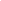  Согласно Закону № 181-ФЗ государство поддерживает получение инвалидами образования и гарантирует создание необходимых условий для его получения.            Приказ Минобрнауки России от 30.08.2013 г. N 1015 г. «Об утверждении Порядка организации и осуществления образовательной деятельности по основным общеобразовательным программам».            В соответствии с частью 11 статьи 13 Федерального закона от 29 декабря 2012 г. N 273-ФЗ «Об образовании в Российской Федерации» (Собрание законодательства Российской Федерации, 2012, N 53, ст. 7598; 2013, N 19, ст. 2326) приказываю: Утвердить прилагаемый Порядок организации и осуществления образовательной деятельности по основным общеобразовательным программам - образовательным программам начального общего, основного общего и среднего общего образования. Первый заместитель Министра Н. Третьяк. Нормативно - правовые документы по введению ФГОС с ОВЗ:1.  Приказ Министерства образования и науки РФ №1598 от 19.12.2014г. «Об утверждении федерального государственного образовательного стандарта начального общего образования обучающихся с ограниченными возможностями здоровья». 2. Приказ Министерства образования и науки РФ №1599 от 19.12.2014г. «Об утверждении федерального государственного образовательного стандарта обучающихся с умственной отсталостью (интеллектуальными нарушениями)».Правила организации обучения детей-инвалидов в школеДовольно непросто дается обучение детей-инвалидов в школе. В виду этого необходимо четко знать правила, согласно которым должен проходить процесс обучения. Это даст возможность, верно, построить процесс обучения и увидеть результат. Первое, о чем должен помнить каждый - это изменение терминологии, в настоящее время рекомендуется называть детей-инвалидов детьми с ограниченными возможностями здоровья (ОВЗ). Это сокращение чаще встречается в законах, касающихся детей-инвалидов. В 2008 году в России была принята Конвенция о правах инвалидов, которая гарантирует каждому ребенку-инвалиду доступ к «инклюзивному, качественному и бесплатному начальному и среднему образованию в местах своего проживания».Перед началом учебного года специалисты проводят беседу с классным руководителем, учителями и учениками класса. Прием в школу детей с ОВЗ осуществляется на основе заключения медико-психологической и педагогической комиссии, в котором указано, что ребенок может учиться в общеобразовательном учреждении. На каждого обучающегося заполняется и ведется в течение всего периода обучения психолого-педагогическая карта, в которой фиксируются педагогические особенности развития личности обучающегося; результаты педагогической и психологической диагностики; рекомендации по сопровождающей работе. При обучении делается акцент на развитие терпимости и добром отношении друг к другу, оказание помощи и поддержку таких деток. С первых дней обучения школьника с ОВЗ, а при необходимости и на другой ступени обучения (основная школа) классный руководитель, совместно с педагогом-психологом работает по предупреждению проблем адаптационного периода: социально-психологических (проблемы социальной дезадаптации), личностных (неуверенность в себе, высокая тревожность, неадекватная самооценка, низкая учебная мотивация и т.д.), познавательных (проблемы восприятия, внимания, памяти, мышления, трудностей в обучении).Ребенка заранее знакомят с учителем начальной школы, а затем со всеми учителями в средней и старшей школе. Ребенок должен адаптироваться к новому пространству, кабинетной системе, большому количеству людей, к разным требованиям учителей и учиться общаться со сверстниками. А также принимать школьные правила, без ограничений. Если раньше он зависел от одного человека, то теперь все будет зависеть от командного содружества учителей, специалистов и одноклассников при активном привлечении родителей. Конечно, надо понимать, что все дети абсолютно разные, поэтому помимо коллективного сопровождения необходима будет и индивидуальная помощь.Рядом с ребенком должен быть специалист, который будет связывать его с окружающим миром, пояснять и объяснять, что хотят от него окружающие. Этот человек должен быть не только постоянно включен в процесс обучения ребенка, но и должен находиться в тесном контакте с родителями (тьютор, у других ребят классные руководители). Учителя, помимо специальной подготовки, должны учитывать особенности ребенка, чтобы не усугубить имеющуюся проблему. Необходимо, чтобы ребенок чувствовал себя полноценным и защищенным.Одноклассники должны быть под постоянным наблюдением, так как все дети разные. Ребенок-инвалид в школе может быть объектом пристального внимания со стороны педагогов и медицинского персонала. Необходимо привлечь других детей, которые бы общались с таким ребенком на переменах, после уроков, играя и помогая с домашним заданием. У каждого педагога свои функциональные обязанности, но цель у всех общая.Схема комплексного психолого-медико-педагогического сопровождения детей с ОВЗ, детей-инвалидов МАОУ «Борковская СОШ»Реализация подобного взаимодействия в условиях психолого-педагогического сопровождения позволяет выстраивать систему взаимодействия всех субъектов образовательного процесса и создать условия для максимально полного удовлетворения потребностей семьи ребёнка с ОВЗ. МАОУ «Борковская СОШ» продолжает работу в этом направлении, а также организует сопровождение деятельности образовательных учреждений в работе с детьми с ОВЗ.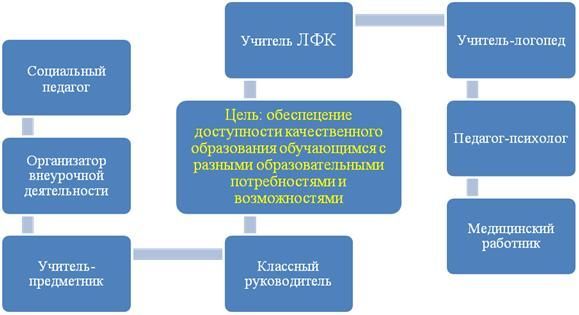 
Категория детей с ОВЗВсего на начало 2020-2021 учебного года детей-инвалидов в школе 3 человека, 2 из них с сохранным интеллектом,  в среднем звене, 1ч. в старшем-2 человека.Всего детей с ОВЗ и детей-инвалидов 23 человека. От сложности заболевания (дефекта) ребенку с ОВЗ определяется форма обучения - очная у 20 обучающихся, на дому (по желанию родителей) – 3 Статус у 100% обучающихся – родительский.В основе их обучения – базовые образовательные программы, адаптированные для детей, имеющих медицинские заключения к обучению в сохранном режиме.Принцип вариативности и возможности выбора заданий активно используется на протяжении всего курса обучения и позволяет каждому учащемуся обучаться на максимально доступном для него уровне, соответствующем его способностям, особенностям развития и склонностям, снимает излишнее эмоциональное и интеллектуальное напряжение, способствуют формированию положительных внутренних мотивов учения.Рабочие программы при работе с детьми ОВЗ и детьми-инвалидами:Согласно действующей модели коррекционно-развивающей системы в нашем образовательном учреждении, слаженной работе коллег, создании и реализации их авторских программ удаётся своевременно и качественно помочь обучающимся с особыми образовательными потребностями развить уверенность в своих возможностях, а главное достичь им хороших результатов в разных областях. Это не только важно для нас, но и для дальнейшего личностного роста ребёнка, который в результате проведенных мероприятий проявил свою одаренность (ребята участвуют во всевозможных мероприятиях, принимают участие в конкурсах, становятся конкурентоспособными наравне  со здоровыми школьниками).100% обучающихся с ОВЗ, дети-инвалиды посещают внеурочную деятельность в школе или посещают кружки дополнительного образования 